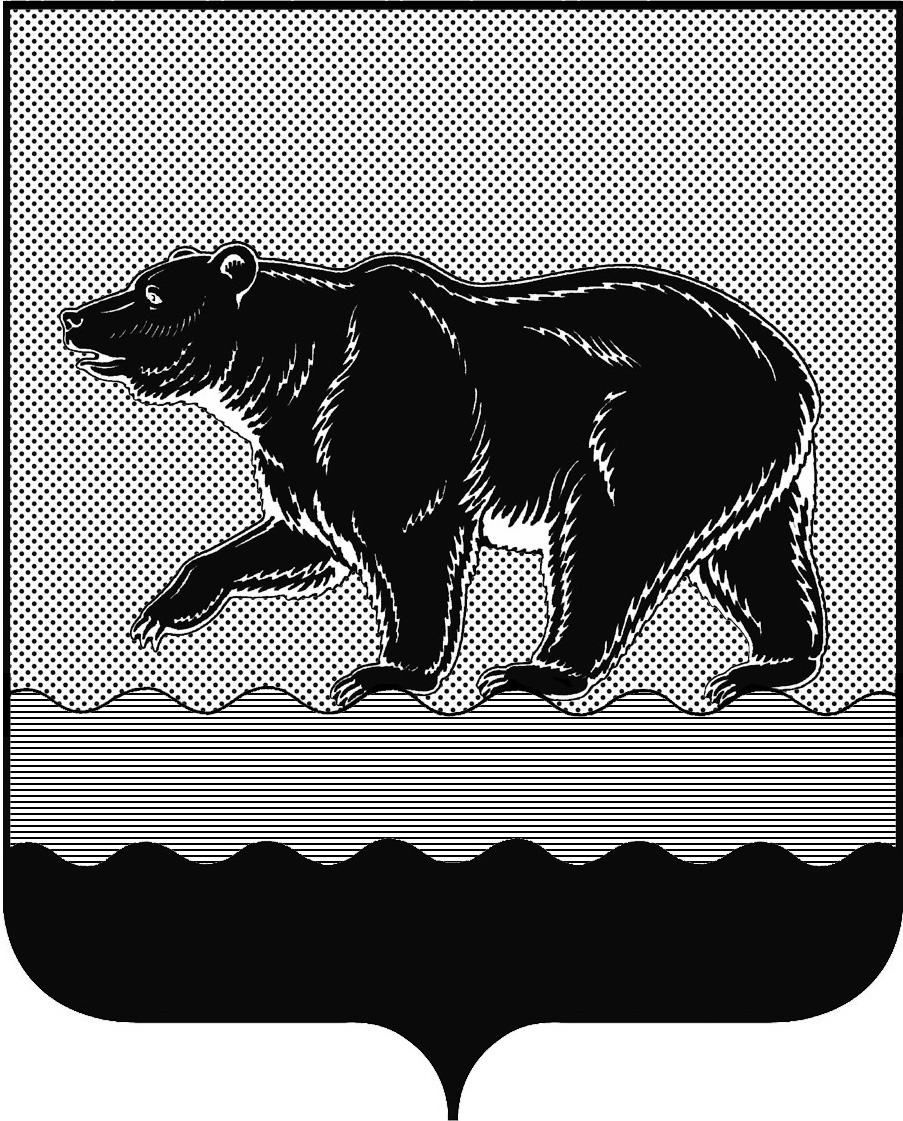 СЧЁТНАЯ ПАЛАТАГОРОДА НЕФТЕЮГАНСКА16 микрорайон, 23 дом, помещение 97, г. Нефтеюганск, 
Ханты-Мансийский автономный округ - Югра (Тюменская область), 628310  тел./факс (3463) 20-30-55, 20-30-63 E-mail: sp-ugansk@mail.ruwww.admaugansk.ruЗаключение на проект изменений в муниципальную программу города Нефтеюганска «Обеспечение доступным и комфортным жильём жителей города Нефтеюганска в 2014-2020 годах»Счётная палата города Нефтеюганска на основании статьи 157 Бюджетного кодекса Российской Федерации, Положения о Счётной палате города Нефтеюганска, рассмотрев проект изменений в муниципальную программу города Нефтеюганска «Обеспечение доступным и комфортным жильём жителей города Нефтеюганска в 2014-2020 годах» (далее по тексту – Проект изменений в муниципальную программу), сообщает следующее.1. При проведении экспертизы учитывалось наличие согласования проекта изменений:1.1. Правовым управлением администрации города Нефтеюганска на предмет правового обоснования мероприятий Программы в соответствии с компетенцией органов администрации – исполнителей программы;1.2. Отделом экономической политики, инвестиций, проектного управления и административной реформы департамента экономического развития администрации города Нефтеюганска на предмет соответствия требованиям, предъявляемым к содержанию муниципальной программы, соответствия целей и задач, показателей результатов реализации муниципальной программы, основным направлениям социально-экономического развития города Нефтеюганска, отражённым в стратегии социально-экономического развития города и иных документах стратегического характера;1.3. Департаментом финансов администрации города Нефтеюганска на предмет соответствия проекта изменений бюджетному законодательству Российской Федерации и возможности финансового обеспечения её реализации из бюджета города.	2. Представленный Проект изменений в муниципальную программу соответствует Порядку принятия решений о разработке муниципальных программ города Нефтеюганска, их формирования и реализации, утверждённому постановлением администрации города Нефтеюганска от 22.08.2013 № 80-нп. 	3. Проектом изменений планируется:3.1. В паспорте муниципальной программы:3.1.1. По строке «Финансовое обеспечение муниципальной программы» увеличить общий объём финансирования в 2018 году за счёт средств местного бюджета на сумму 6 714,062 тыс. рублей.3.1.2. По строке «Целевые показатели муниципальной программы» показатель «Количество изъятых жилых/нежилых помещений и долей земельных участков, на которых они расположены для муниципальных нужд, (помещений)» увеличить до 20 единиц. 3.2. В приложении 1 «Целевые показатели муниципальной программы города Нефтеюганска «Обеспечение доступным и комфортным жильём жителей города Нефтеюганска в 2014-2020 годах» внести изменения в показатель результатов «Количество изъятых жилых/нежилых помещений и долей земельных участков, на которых они расположены для муниципальных нужд, (помещений)» увеличив до 20 единиц. 3.3. В приложении 2 «Перечень основных мероприятий муниципальной программы города Нефтеюганска «Обеспечение доступным и комфортным жильём жителей города Нефтеюганска в 2014-2020 годах»:3.3.1. По основному мероприятию 1.2 «Организационное обеспечение функционирования отрасли» подпрограммы I «Содействие развитию градостроительной деятельности» ответственному исполнителю департаменту градостроительства и земельных отношений администрации города Нефтеюганска уменьшить объём финансирования за счёт средств местного бюджета на 10,000 тыс. рублей для оплаты штрафа по административному правонарушению. 3.4.2. По мероприятию 2.2. «Реализация полномочий в области строительства и жилищных отношений» подпрограммы II «Содействие развитию жилищного строительства на 2014-2020 годы» соисполнителю департаменту муниципального имущества администрации города Нефтеюганска планируется увеличить объём финансирования за счёт средств местного бюджета на 6 724,062 тыс. рублей в связи с выплатой возмещения за изымаемые участки и расположенные на них объекты недвижимого имущества. 	4. Финансовые показатели, содержащиеся в проекте изменений, соответствуют расчётам, предоставленным на экспертизу.На основании вышеизложенного, по итогам проведения финансово-экономической экспертизы, предлагаем направить проект изменений на утверждение. Председатель 					                                 	С.А. ГичкинаИсх. от 10.12.2018 № 537